      2024 FOOD CONCESSIONS AGREEMENT for FISHER COMMUNITY FAIR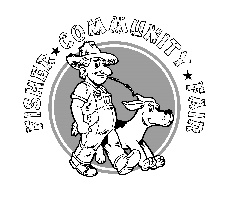 The dates for the 2024 Fisher Fair are: July 7 – 13 					$150 per dayThis agreement is made and entered into between: _____________________________________________________________(name of person or business) referred to as "Food Concession" and the Fisher Community Fair, referred to as "Sponsor". Address________________________________________ City _________________ State ____   Zip code __________________Responsible Contact person___________________________________________ Title ______________ Business Phone #_______________________________________________ Email____________________________________________ Home Phone #_______________________ Cell Phone #______________________________________  Fax #______________________________ Type of space (check those that apply):  Trailer [    ]   Permanent building [   ]                                                                                                                                                              Self Contained Food Truck/Trailer  [   ]   Anticipated Electrical circuits needed and style of plug: 120 Volt, 20 amp [ ] 120 Volt, 30 amp [ ] 240 volt, 50 amp [  ] Other [  ]______________________________ Will you need water hook up? [  ] Yes [  ] No  (We will do our best to get water hookup close). Your Fee is $_________________________________ Paid this Date______________________________________A commitment for exhibit space will be made only if space is available.  This agreement is notice that our rate is $150 per day from July 8-13, 2024.  There is no deposit, however payment in full is due July 13, 2024.    Signed _______________________________________this ______day of ___________________, 2024. Make checks payable to: Fisher Community Fair and send to: Fisher Fair  PO Box 764  Fisher, IL 61843-0764.  You may also pay in cash during the week of the fair.Please enclose a certified copy of your insurance policy, listing Fisher Community Fair as added insured, prior to July 1, 2024. Please mail the fair a copy of your food vendor license with Champaign County Health Department prior to July 1, 2024.Email:  fisherfair2@gmail.com orMail:  Fisher Fair    PO Box 764   Fisher, IL  61843-0764               Direct any questions to Todd Cotter, Phone # 217-493-8680, Email toddcotter3@gmail.comThank you so much and welcome back to the Fisher Fair!